Publicado en  el 26/05/2014 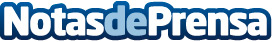 El presidente de Bankia visita Aspace Navarra  Goirigolzarri ha querido conocer de primera mano el proyecto ‘Un itinerario de vida’, apoyado a través del programa Red Solidaria de la entidadDatos de contacto:BankiaNota de prensa publicada en: https://www.notasdeprensa.es/el-presidente-de-bankia-visita-aspace-navarra_1 Categorias: Navarra http://www.notasdeprensa.es